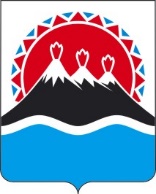 РЕГИОНАЛЬНАЯ СЛУЖБАЫ ПО ТАРИФАМ И ЦЕНАМ КАМЧАТСКОГО КРАЯПРОЕКТ ПОСТАНОВЛЕНИЯ                   г. Петропавловск-КамчатскийВ соответствии с Федеральным законом от 26.03.2003 № 35-ФЗ «Об электроэнергетике», постановлением Правительства Российской Федерации от 29.12.2011 № 1178 «О ценообразовании в области регулируемых цен (тарифов) в электроэнергетике», приказами Федеральной службы по тарифам России от 17.02.2012 № 98-э «Об утверждении Методических указаний по расчету тарифов на услуги по передаче электрической энергии, устанавливаемых с применением метода долгосрочной индексации необходимой валовой выручки», от 18.03.2015 № 421-э «Об утверждении Методических указаний по определению базового уровня операционных, подконтрольных расходов территориальных сетевых организаций, необходимых для осуществления регулируемой деятельности, и индекса эффективности операционных, подконтрольных расходов с применением метода сравнения аналогов и внесении изменений в приказы ФСТ России от 17.02.2012 № 98-э и от 30.03.2012 № 228-э», от 26.10.2010 № 254-э/1 «Об утверждении методических указаний по расчету и применению понижающих (повышающих) коэффициентов, позволяющих обеспечить соответствие уровня тарифов, установленных для организаций, осуществляющих регулируемую деятельность, уровню надежности и качества поставляемых товаров и оказываемых услуг», приказами ФАС России от 29.05.2019 № 686/19 «Об утверждении Методических указаний по расчету регулируемых цен (тарифов) на электрическую энергию (мощность), поставляемую в технологически изолированных территориальных электроэнергетических системах и на территориях, технологически не связанных с Единой энергетической системой России и технологически изолированными территориальными электроэнергетическими системами, за исключением электрической энергии (мощности), производимой на квалифицированных генерирующих объектах», от 19.06.2018 № 834/18 «Об утверждении Регламента установления цен (тарифов) и (или) их предельных уровней, предусматривающего порядок регистрации, принятия к рассмотрению и выдачи отказов в рассмотрении заявлений об установлении цен (тарифов) и (или) их предельных уровней, и формы решения органа исполнительной власти субъекта Российской Федерации в области государственного регулирования тарифов», приказом Минэнерго России от 29.11.2016 № 1256 «Об утверждении методических указаний по расчету уровня надежности и качества поставляемых товаров и оказываемых услуг для организации по управлению единой национальной (общероссийской) электрической сетью и территориальных сетевых организаций», постановлением Правительства Камчатского края от 19.12.2008 № 424-П «Об утверждении Положения о Региональной службе по тарифам и ценам Камчатского края», на основании обращения филиала «Камчатский» АО «Оборонэнерго» от 29.04.2022 № КМЧ/030/1232, протоколом Правления Региональной службы по тарифам и ценам Камчатского края от ХХ.10.2022 № ХХПОСТАНОВЛЯЮ:1. Утвердить долгосрочные параметры регулирования для филиала «Камчатский» АО «Оборонэнерго» в границах Ключевского сельского поселения Усть-Камчатского района, устанавливаемые на 2023 – 2027 годы, в отношении которых тарифы на услуги по передаче электрической энергии устанавливаются на основе долгосрочных параметров регулирования деятельности территориальных сетевых организаций, согласно приложению 1.2. Утвердить необходимую валовую выручку филиала «Камчатский» АО «Оборонэнерго» в границах Ключевского сельского поселения Усть-Камчатского района, на долгосрочный период регулирования (без учета оплаты потерь) на 2023 – 2027 годы, согласно приложению 2.3. Утвердить и ввести в действие индивидуальные тарифы на услуги по передаче электрической энергии для взаиморасчетов между АО «ЮЭСК» и филиалом «Камчатский» АО «Оборонэнерго» на 2023 – 2027 годы с календарной разбивкой, согласно приложению 3.4. Настоящее постановление вступает в силу через десять дней после дня его официального опубликования.Приложение 1к постановлению Региональной службыпо тарифам и ценам Камчатского края от ХХ.10.2022 № ХХДолгосрочные параметры регулирования для филиала «Камчатский» АО «Оборонэнерго» в границах Ключевского сельского поселения Усть-Камчатского района, устанавливаемые на 2023-2027 годы, в отношении которой тарифы на услуги по передаче электрической энергии устанавливаются на основе долгосрочных параметров регулирования деятельности территориальных сетевых организацийПриложение 2к постановлению Региональной службы по тарифам и ценам Камчатского края от ХХ.10.2022 № ХХХНеобходимая валовая выручка филиала «Камчатский» АО «Оборонэнерго» в границах п. Ключи Усть-Камчатского района на долгосрочный период регулирования (без учета оплаты потерь) на 2023 – 2027 годыПриложение 3к постановлению Региональной службы по тарифам и ценам Камчатского края от ХХ.10.2022 № ХХИндивидуальные тарифы на услуги по передаче электрической энергии для взаиморасчетов между АО «ЮЭСК» и филиалом «Камчатский» АО «Оборонэнерго» в границах п. Ключи Усть-Камчатского района на 2023 - 2027 годы[Дата регистрации]№[Номер документа]Об установлении тарифов на услуги по передаче электрической энергии по сетям филиала «Камчатский» АО «Оборонэнерго» в границах Ключевского сельского поселения Усть-Камчатского района на 2023-2027 годыВременно исполняющий обязанности руководителя[горизонтальный штамп подписи 1]В.А. Губинский№ п/пНаименование сетевой организации в субъекте Российской ФедерацииГодБазовый уровень подконтрольных расходовИндекс эффективности подконтрольных расходовКоэффициент эластичности подконтрольных расходов по количеству активовУровень потерь электрической энергии при ее передаче по электрическим сетямПоказатель средней продолжительности прекращения передачи электрической энергии на точку поставкиПоказатель средней частоты прекращения передачи электрической энергии на точку поставкиПоказатель уровня качества оказываемых услуг№ п/пНаименование сетевой организации в субъекте Российской ФедерацииГодмлн. руб.%%%часшт123456789101филиал «Камчатский» АО «Оборонэнерго»2023 год25,517--7,5352,96800,997111филиал «Камчатский» АО «Оборонэнерго»2024 годХ10,75Х2,96800,997111филиал «Камчатский» АО «Оборонэнерго»2025 годХ10,75Х2,96800,997111филиал «Камчатский» АО «Оборонэнерго»2026 годХ10,75Х2,96800,997111филиал «Камчатский» АО «Оборонэнерго»2027 годХ10,75Х2,96800,99711№ п/пНаименование сетевой организации в субъекте Российской ФедерацииГодНеобходимая валовая выручка филиала «Камчатский» АО «Оборонэнерго» без учета оплаты потерь№ п/пНаименование сетевой организации в субъекте Российской ФедерацииГодтыс. руб.1.филиал «Камчатский» АО «Оборонэнерго»2023 год25 5171.филиал «Камчатский» АО «Оборонэнерго»2024 год25 5171.филиал «Камчатский» АО «Оборонэнерго»2025 год25 5171.филиал «Камчатский» АО «Оборонэнерго»2026 год25 5171.филиал «Камчатский» АО «Оборонэнерго»2027 год25 517Наименование сетевых   
организацийГод1 полугодие (с 01 января по 30 июня)1 полугодие (с 01 января по 30 июня)1 полугодие (с 01 января по 30 июня)2 полугодие (с 01 июля по 31 декабря)2 полугодие (с 01 июля по 31 декабря)2 полугодие (с 01 июля по 31 декабря)Наименование сетевых   
организацийГодДвухставочный тарифДвухставочный тарифОдноста-   
вочный     
тарифДвухставочный тарифДвухставочный тарифОдноставочный тарифНаименование сетевых   
организацийГодставка за 
содержание 
электрических     
сетейставка на 
оплату     
технологического    
расхода    
(потерь)Односта-   
вочный     
тарифставка за 
содержание 
электрических     
сетейставка     
на оплату 
технологического    
расхода    
(потерь)Одноставочный тарифНаименование сетевых   
организацийГодруб./МВт·месруб./МВт·чруб./кВт·чруб./МВт·месруб./МВт·чруб./кВт·ч12345678АО «ЮЭСК» и филиал «Камчатский» АО «Оборонэнерго»2023 год1 362 2194 4367,2791 871 6363 2807,186АО «ЮЭСК» и филиал «Камчатский» АО «Оборонэнерго»2024 год1 362 2194 4367,2791 871 6363 2807,186АО «ЮЭСК» и филиал «Камчатский» АО «Оборонэнерго»2025 год1 362 2194 4367,2791 871 6363 2807,186АО «ЮЭСК» и филиал «Камчатский» АО «Оборонэнерго»2026 год1 362 2194 4367,2791 871 6363 2807,186АО «ЮЭСК» и филиал «Камчатский» АО «Оборонэнерго»2027 год1 362 2194 4367,2791 871 6363 2807,186